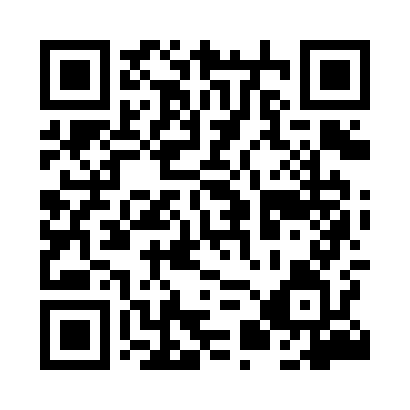 Prayer times for Solacz, PolandWed 1 May 2024 - Fri 31 May 2024High Latitude Method: Angle Based RulePrayer Calculation Method: Muslim World LeagueAsar Calculation Method: HanafiPrayer times provided by https://www.salahtimes.comDateDayFajrSunriseDhuhrAsrMaghribIsha1Wed2:445:2112:495:588:1910:442Thu2:405:1912:495:598:2110:483Fri2:365:1712:496:008:2310:514Sat2:365:1512:496:018:2410:555Sun2:355:1312:496:028:2610:556Mon2:345:1112:496:038:2810:567Tue2:335:0912:496:048:2910:578Wed2:335:0812:496:058:3110:579Thu2:325:0612:496:068:3310:5810Fri2:315:0412:496:078:3410:5911Sat2:305:0212:496:088:3610:5912Sun2:305:0112:496:098:3711:0013Mon2:294:5912:496:108:3911:0114Tue2:294:5812:496:118:4111:0115Wed2:284:5612:496:118:4211:0216Thu2:274:5512:496:128:4411:0317Fri2:274:5312:496:138:4511:0318Sat2:264:5212:496:148:4711:0419Sun2:264:5012:496:158:4811:0520Mon2:254:4912:496:168:5011:0621Tue2:254:4712:496:178:5111:0622Wed2:244:4612:496:188:5311:0723Thu2:244:4512:496:188:5411:0724Fri2:234:4412:496:198:5511:0825Sat2:234:4312:496:208:5711:0926Sun2:224:4112:496:218:5811:0927Mon2:224:4012:506:228:5911:1028Tue2:224:3912:506:229:0111:1129Wed2:214:3812:506:239:0211:1130Thu2:214:3712:506:249:0311:1231Fri2:214:3712:506:249:0411:12